La información aquí contenida y sus anexos serán tratados conforme a la Política de Tratamiento de la Información de la UNAB disponible en el portal institucional www.unab.edu.co seguido del link aviso de privacidadNota: imprimir el formato a doble cara.NOTA: Anexar Formato Paz y Salvo. El estudiante de primer ingreso debe tramitar solicitud siempre que haya realizado pago total o parcial de la matrícula en el período para el cual solicita retiro.Fecha de la solicitud:                       DATOS A DILIGENCIAR POR EL ESTUDIANTEPeriodo de Retiro: Año: 20                                               Código de Periodo:                                                                                                                                    	           Dejar en blancoMarcar con una X el periodo académico para el que solicita el retiro:  Programa Académico:  Registrar el nombre completo del programa cursado.Apellidos y nombre:   ID:  Documento de identificación. Marcar con una X el tipo de documento: T.I:  CC:    Pasaporte:    Cédula de Extranjería: Nro:     Lugar de expedición: Correo electrónico UNAB:  Dirección de residencia:  Barrio: Ciudad/Municipio:    Dpto.: País:  Teléfono (s) fijo:  Celular:Dirección de trabajo:  Barrio:    Ciudad/Municipio:   Dpto.:   País:  Teléfono(s) fijo:  Extensión: Motivo del retiroMarcar con una X la causa del retiroFirma Estudiante:  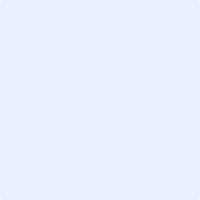 DATOS A DILIGENCIAR POR LA DIRECCIÓN DEL PROGRAMAFirma Recibido:  Fecha Recibido: Marcar con una X el nivel de formación correspondiente al programa cursado por el estudianteDiligenciar último código de: Último código de periodo de inscripción de cursos realizado en el nivel de formación: Status      : Corresponde a la condición del estudiante en la universidad.Residencia: Corresponde al código que identifica al estudiante de primer ingreso o residente en el país equivalente a continuo.Clase        : Corresponde al semestre, cuatrimestre o trimestre en el cual se encuentra clasificado el estudiante. Director/Coordinador del Programa:Apellidos y nombre:   FirmaFecha: 